ПРОЄКТСпеціаліст І категорії землевпорядник          Відділу з питань земельних відносин та архітектури апарату виконавчого комітетуГребінківської селищної ради            _________ Лариса ВАСЬКОВСЬКА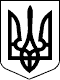 ГРЕБІНКІВСЬКА СЕЛИЩНА РАДАБілоцерківського району Київської областіVIII скликанняР І Ш Е Н Н Явід ___________ 2024 року       смт Гребінки               № - -VIІІПро передачу громадянам  безоплатно  у приватну  власність земельних ділянок      Розглянувши заяви громадян про передачу їм безоплатно у приватну  власність земельних ділянок, технічну документацію із землеустрою щодо встановлення (відновлення) меж земельних ділянок в натурі (на місцевості) для будівництва і обслуговування житлового будинку, господарських будівель і споруд (присадибна ділянка) , витяги з Державного земельного кадастру на земельні ділянки, враховуючи рекомендації  постійної комісії Гребінківської  селищної ради VІІІ скликання з питань  земельних відносин, природокористування, планування території, будівництва, архітектури, охорони пам'яток, історичного середовища та благоустрою, керуючись Законом України  № 2698-ІХ від 19.10.2022 року « Про внесення змін до деяких законодавчих актів України щодо відновлення системи оформлення прав оренди земельних ділянок  сільськогосподарського призначення та удосконалення  законодавства щодо охорони земель»,   ст. ст.. 12, 19 ,40, 79-1, 89, 91, 116, 120, 121, 186-1, 202  Земельного Кодексу України, п. 34 ч. 1 ст. 26 Закону України «Про місцеве самоврядування в Україні»,  Гребінківська селищна радаВИРІШИЛА :Затвердити технічну документацію із землеустрою щодо встановлення (відновлення) меж земельних ділянок в натурі (на місцевості) для будівництва і обслуговування житлового будинку, господарських будівель і споруд (присадибна ділянка), яка розроблена ФОП Юркевич В.А.,  ФОП Коваль О.В., ФОП Артем’єва Н.В., згідно зі списком, викладеним в додатку №1.2.Передати безоплатно у приватну власність земельні ділянки для       будівництва і обслуговування житлового будинку, господарських будівель і споруд (присадибна ділянка) (код згідно КВЦПЗ – 02.01),згідно зі  списком громадян зазначених в пункті 1 цього рішення.3.Відмовити у затвердженні технічної документації із землеустрою щодо встановлення меж земельної ділянки в натурі (на місцевості) для будівництва і обслуговування житлового будинку, господарських будівель і споруд згідно зі списком, викладеним в додатку № 2.4. Попередити громадян про те, що право власності на земельну         ділянку виникає з моменту його  державної реєстрації;		 -  громадяни зобов’язані справляти плату за землю відповідно до положень Податкового кодексу України.5. Керуючому справами (секретарю) виконавчого комітету Гребінківської селищної ради ТИХОНЕНКО Олені Володимирівні забезпечити розміщення даного рішення на офіційному вебсайті Гребінківської селищної ради.6. Контроль за виконанням даного рішення покласти на постійну комісію з питань земельних відносин, природокористування, планування території, будівництва, архітектури, охорони пам'яток, історичного середовища та благоустрою та на заступника селищного голови  ВОЛОЩУКА Олександра  Едуардовича.Селищний   голова                                                    Роман ЗАСУХАДОДАТОК № 1до рішення Гребінківської селищної радивід _______2024 р. №  -VIІІСписок громадян, яким передаються  безоплатно у приватну власність земельні ділянки за технічною документацією щодо встановлення (відновлення) меж земельної ділянки в натурі (на місцевості) для будівництва та обслуговування житлового будинку, господарських будівель і споруд (присадибна ділянка)Секретар селищної ради							Віталій ЛИСАК						 ДОДАТОК № 2До рішення Гребінківської селищної радивід __________2024 № - -VІІІСписок громадян яким відмовлено у затвердженні  технічної документації із землеустрою щодо встановлення (відновлення) меж земельної ділянки в натурі (на місцевості) для будівництва  та обслуговування  житлового будинку, господарських будівель і споруд (присадибна ділянка),   передачі земельної ділянки у приватну власність  Секретар селищної ради                                                                                  Віталій ЛИСАК№ Прізвище ім’я по батькові № дата заяви Цільове призначення Адреса земельної ділянкиПлоща Кадастровий номер1.Литвин Валентина Василівна№ 156/04-13 від 06.12.2023(02.01) для  будівництва і обслуговування житлового будинку, господарських будівель і споруд (присадибна ділянка)Київська область, Білоцерківський район, с. Лосятин вулиця Центральна, 400,25003221484601:01:006:0071 2Гаган  Ірина Володимирівна№ 04/04-13 від 11.01.2024(02.01) для  будівництва і обслуговування житлового будинку, господарських будівель і споруд (присадибна ділянка)Київська область, Білоцерківський район, с.Саливонки вулиця Козацький Хутір,400,25003221487101:01:023:0058 3Сидорчук Людмила Іванівна, Феклістова  Наталія Іванівна№ 07/04-13 від 16.01.2024(02.01) для  будівництва і обслуговування житлового будинку, господарських будівель і споруд (присадибна ділянка)Київська область, Білоцерківський район, с.Тростинська Новоселиця вулиця Шевченка,180,25003221488001:01:015:0022 4Руда Наталія Володимирівна№ 10/04-13 від 22.01.2024(02.01) для  будівництва і обслуговування житлового будинку, господарських будівель і споруд (присадибна ділянка)Київська область, Білоцерківський район, смт Гребінки вулиця  Весняна,11 0,15003221455500:01:061:0123 № Прізвище ім’я по батькові № дата заяви Цільове призначення Адреса земельної ділянкиПлоща Кадастровий номер Причина відмови2Корнієнко Тетяна Федорівна№ 166/04-13 від 27.12..2023(02.01) для  будівництва і обслуговування житлового будинку, господарських будівель і споруд (присадибна ділянка)Київська область, Білоцерківський район, смт Гребінки,  вулиця Василя Симоненка,440,15003221455500:Не  відповідність чинному законодавству  та не повний пакет документів.